      년       월       일기업명 :                         (인)<활용사례 참고>외국인투자기업 사회공헌 / 봉사활동 홍보 신청서외국인투자기업 사회공헌 / 봉사활동 홍보 신청서외국인투자기업 사회공헌 / 봉사활동 홍보 신청서외국인투자기업 사회공헌 / 봉사활동 홍보 신청서외국인투자기업 사회공헌 / 봉사활동 홍보 신청서기 업 명담당자성명연락처(직통)담당자부서/직위이메일활동사진(1장 이상 메일에 별도 첨부)(1장 이상 메일에 별도 첨부)(1장 이상 메일에 별도 첨부)(1장 이상 메일에 별도 첨부)활동 설명- 활동 주제: - 날짜(시간):        년      월      일- 활동 장소:- 참여인원 수:- 활동 내용: - 기타 홍보 희망사항: *사내 보도자료 첨부 제출 가능**활동이 여러 번일 경우, 각각의 활동 설명과 사진 개별단위로 기재- 활동 주제: - 날짜(시간):        년      월      일- 활동 장소:- 참여인원 수:- 활동 내용: - 기타 홍보 희망사항: *사내 보도자료 첨부 제출 가능**활동이 여러 번일 경우, 각각의 활동 설명과 사진 개별단위로 기재- 활동 주제: - 날짜(시간):        년      월      일- 활동 장소:- 참여인원 수:- 활동 내용: - 기타 홍보 희망사항: *사내 보도자료 첨부 제출 가능**활동이 여러 번일 경우, 각각의 활동 설명과 사진 개별단위로 기재- 활동 주제: - 날짜(시간):        년      월      일- 활동 장소:- 참여인원 수:- 활동 내용: - 기타 홍보 희망사항: *사내 보도자료 첨부 제출 가능**활동이 여러 번일 경우, 각각의 활동 설명과 사진 개별단위로 기재기업소개(* 희망 시 작성) (* 희망 시 작성) (* 희망 시 작성) (* 희망 시 작성) 신청 방법이메일접수 gafic1@gafic.or.kr *발송 시 기업로고도 함께 송부 부탁드립니다.**하단 개인정보 수집 및 이용 동의서와 활동사진 및 로고 활용 동의서에 반드시 체크해주세요!이메일접수 gafic1@gafic.or.kr *발송 시 기업로고도 함께 송부 부탁드립니다.**하단 개인정보 수집 및 이용 동의서와 활동사진 및 로고 활용 동의서에 반드시 체크해주세요!이메일접수 gafic1@gafic.or.kr *발송 시 기업로고도 함께 송부 부탁드립니다.**하단 개인정보 수집 및 이용 동의서와 활동사진 및 로고 활용 동의서에 반드시 체크해주세요!이메일접수 gafic1@gafic.or.kr *발송 시 기업로고도 함께 송부 부탁드립니다.**하단 개인정보 수집 및 이용 동의서와 활동사진 및 로고 활용 동의서에 반드시 체크해주세요!❍ 개인정보 수집 및 이용 동의서 ❍■ 개인정보 수집 ‧ 이용에 대한 동의「개인정보보호법」에 의거, 경기도외국인투자기업지원센터가 사회공헌/봉사활동 홍보 지원을 위해 아래의 내용과 같이 본인의 개인정보를 수집하거나 이용하는 것에 대하여 동의합니다.◦ 수집하려는 개인정보 항목 : 성명, 연락처, 부서/직위, 이메일◦ 개인정보의 수집 및 이용 목적 : 사업 진행 및 예산 집행 등◦ 개인정보 보유 및 이용기간 : 수집∙이용 동의일로부터 예산 집행 후 정산 시까지수집한 개인정보는 본 수집 및 이용 목적 외에 다른 목적으로 사용되지 않습니다. □ 동의 □ 동의하지 않음* 상기 수집 항목은 사업 수행을 위한 항목으로 동의하지 않으실 경우 사회공헌/봉사활동 홍보 지원이 어려울 수 있음을 양해바랍니다.❍ 활동사진 및 로고 활용 동의서 ❍■ 경기도외국인투자기업지원센터가 사회공헌/봉사활동 저변 확대 및 홍보 지원을 위해 아래와 같이 사진 및 로고를 활용하는 것에 대하여 동의합니다.◦ 사진 및 로고 활용 목적 : 외국인투자기업 사회공헌활동 홍보 등◦ 활용처 : 지원센터 홈페이지, SNS, 유튜브, 홍보물, 자료집 등(비상업적인 용도로만 사용)□ 동의 □ 동의하지 않음* 상기 수집 항목은 사업 수행을 위한 항목으로 동의하지 않으실 경우 사회공헌/봉사활동 홍보 지원이 어려울 수 있음을 양해바랍니다.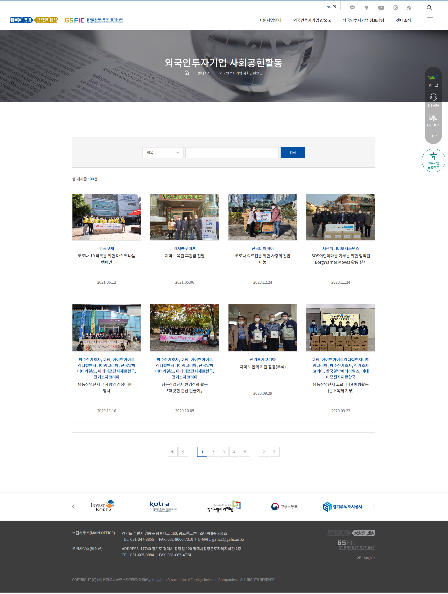 홈페이지 사회공헌활동 게시판 홍보(www.gafic.or.kr)인스타그램 홍보(https://www.instagram.com/foreign_invested_company/)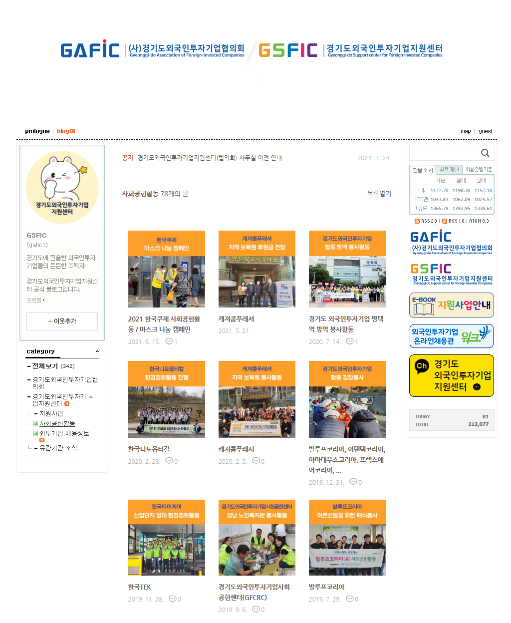 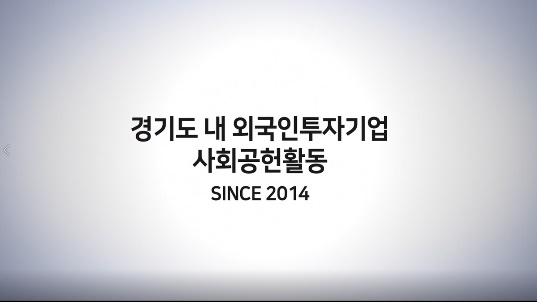 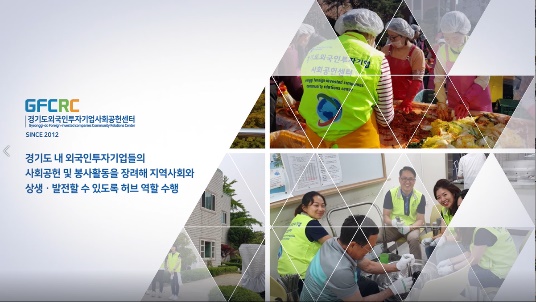 블로그 홍보(https://blog.naver.com/gafic1)사회공헌활동 동영상 제작(‘경기도 외국인투자기업의 날’ 상영 및 유튜브 게시 예정)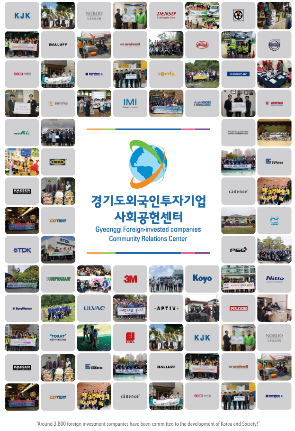 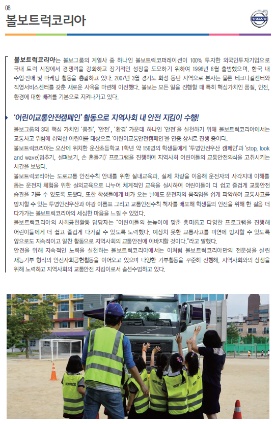 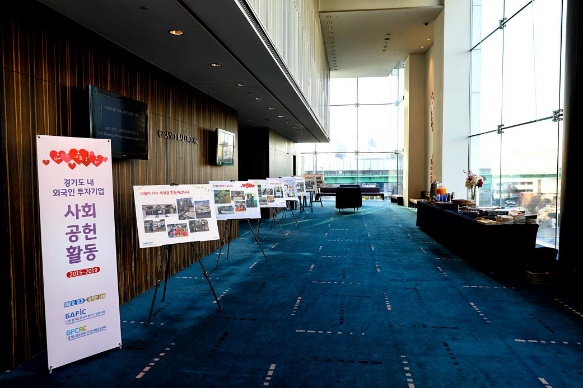 외국인투자기업 사회공헌활동집사회공헌활동 사진전(‘경기도 외국인투자기업의 날’ 로비 전시 모습)